ПРОЕКТ BG051PO001 - 2.3.03-0046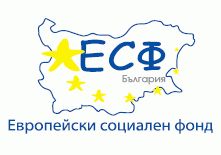 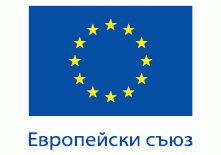 „Подобряване  условията на труд в   „Пътно строителство”АД”Проектът се осъществява с финансовата подкрепа наОперативна програма „Развитие на човешките ресурси”2007-2013,съфинансирана от Европейския социален фонд на Европейския съюз
На 30 септември 2014 година от 14.00 часа в конферентната зала на първия етаж в административната сграда на „Пътно строителство”АД в гр. Разград ще се проведе заключителна пресконференция по проект „Подобряване  условията на труд в   „Пътно строителство”АД”.За запознаване на обществеността с резултатите по изпълнение на заложените  дейности по реализацията на проекта, каним представители на регионални и местни медии.Проектът се  осъществява с финансовата подкрепа на Оперативна програма „Развитие на човешките ресурси”, съфинансиран  от  Европейския социален фонд на Европейския съюз. 
Обща стойност на проекта: 101 104.35  лв.
Безвъзмездна финансова помощ - 100%
Реализиран  е по схема за безвъзмездна финансова помощ:  BG051PO001-2.3.03 “Безопасен труд”
Приоритетна ос 2:  Повишаване на производителността и адаптивността на заетите Проектът е  реализиран  на територията гр. Разград с  продължителност 12 месеца и приключва на 30 септември 2014г.